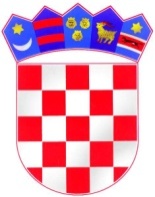 REPUBLIKA HRVATSKAZADARSKA ŽUPANIJAOPĆINA GRAČACOPĆINSKI NAČELNIKKLASA:  410-01/23-01/4URBROJ: 2198-31-01-23-1Gračac, 30. listopada 2023. 	Temeljem članka 11. Zakona o pravu na pristup informacijama (NN, br. 25/13, 85/15, 69/22) Općina Gračac pokreće postupak savjetovanja sa zainteresiranom javnošću u postupku donošenja Odluke o lokalnim porezima Općine Gračac te objavljujeP O Z I Vza savjetovanje sa zainteresiranom javnošću Općina Gračac pristupila je izradi prijedloga te objavljuje početak savjetovanja sa zainteresiranom javnošću za Nacrt prijedloga Odluke o lokalnim porezima Općine Gračac. Predlagatelj je općinski načelnik. Savjetovanje traje od 30. listopada do 29. studenog 2023. godineObrazloženje razloga  i  ciljeva  koji  se  žele  postići  donošenjem  akta Na temelju odredbi članka 20. dosadašnjeg Zakona o lokalnim porezima  („Narodne novine“ broj 115/16, 101/17 i 114/22), bilo je propisano da jedinice lokalne samouprave (gradovi i općine) mogu uvesti slijedeće poreze: prirez porezu na dohodak, porez na potrošnju, porez na kuće za odmor i porez na korištenje javnih površina. Pritom, temeljem odredbe članka 42. navedenog Zakona predstavničko tijelo jedinice lokalne samouprave svojom odlukom utvrđuje visinu i nadležno tijelo naplate „lokalnih“ poreza.Općinsko vijeće Općine Gračac Odlukom o lokalnim porezima Općine Gračac („Službeni glasnik Općine Gračac“, broj 6/2017 i „Narodne novine“ broj 125/2017) propisalo je u Općini Gračac sljedeće poreze:	1. Prirez porezu na dohodak po stopi od 7% od utvrđene osnovice	2. Porez na potrošnju po stopi od 2%.Kako bi se omogućilo povećanje fiskalne autonomije jedinica lokalne samouprave u poreznim prihodima i smanjila ovisnost gradova i općina o prijenosima sredstava od države, Hrvatski sabor je dana 28. rujna 2023. godine donio Zakon o izmjenama i dopuni Zakona o lokalnim porezima („Narodne novine“ broj 114/23) te Zakon o izmjenama i dopunama Zakona o porezu na dohodak („Narodne novine“ broj 114/23). S obzirom na to da su se porez na dohodak i prirez porezu na dohodak, na temelju dosadašnjih zakonskih odredbi u pravilu utvrđivali i plaćali istovremeno, kako bi se porezni sustav pojednostavio na način da se ova dva javna davanja, koja se ubiru zajedno, ujedine u jedno davanje, navedenim Zakonom o izmjenama i dopuni Zakona o lokalnim porezima ukinut je prirez porezu na dohodak, dok je Zakonom o izmjenama i dopunama Zakona o porezu na dohodak omogućeno jedinicama lokalne samouprave da svojim odlukama samostalno upravljaju visinom stopa godišnjeg poreza na dohodak, kako bi, bez obzira na ukidanje prireza porezu na dohodak, zadržale visinu potrebnih prihoda za ostvarivanje svojih zadaća i nadležnosti, s primjenom od iduće godine.Budući da je navedenim zakonskim izmjenama, pored ostalog, ukinut prirez porezu na dohodak, sukladno odredbama članka 11. stavaka 1. i 2. Zakona o izmjenama i dopuni Zakona o lokalnim porezima, Općina Gračac je, kao jedinica lokalne samouprave, dužna do 15. prosinca 2023. godine važeću Odluku o lokalnim porezima Općine Gračac na odgovarajući način uskladiti s navedenim zakonskim izmjenama, odnosno iz iste brisati dosadašnje odredbe o prirezu porezu na dohodak, s početkom važenja od 1. siječnja 2024. godine. Ovo usklađenje moguće je provesti izmjenom važeće Odluke ili  donošenjem nove odluke, pri čemu dosadašnja odnosno još uvijek važeća odluka ostaje na snazi do 31. prosinca 2023. godine. Nadalje, u cilju povećanja autonomije lokalnih vlasti i smanjenja ovisnosti jedinica lokalne samouprave o prijenosima središnje države, kako je već naprijed spomenuto, člankom 8. Zakona o izmjenama i dopuni Zakona o lokalnim porezima proširen je raspon u kojem su jedinice lokalne samouprave ovlaštene samostalno propisivati visinu poreza na kuće za odmor po metru kvadratnom korisne površine kuće za odmor, tako da mogući raspon za utvrđivanje visine poreza na kuće za odmor sada iznosi od 0,60 do 5,00 eura po metru kvadratnom korisne površine kuće za odmor.Novom cjelovitom odlukom obuhvatile bi se relevantne izmjene i dopune propisa, a ista bi, sukladno propisima, stupila na snagu s 1. siječnja 2024. godine, čime bi ujedno prestala važiti dosadašnja Odluka o lokalnim porezima Općine Gračac. Porez na potrošnju u prijedlogu nove Odluke zadržava se u postojećem iznosu, odnosno stopi od 2%, dok je maksimalna stopa do 3%.Predlaže se uvođene poreza na kuće za odmor u visini od 2,00 eura /m2 korisne površine kuće za odmor, a zakonom propisani raspon je od 0,60 do 5,00 eura.Kuća za odmor je svaka zgrada ili dio zgrade ili stan koji se koriste povremeno ili sezonski. Kućom za odmor ne smatraju se gospodarstvene zgrade koje služe za smještaj poljoprivrednih strojeva, oruđa i drugog pribora.Porez na kuće za odmor ne plaća se na kuće za odmor koje se ne mogu koristiti zbog ratnih razaranja i prirodnih nepogoda (poplava, požar, potres) te starosti i trošnosti niti na kuće za odmor za vrijeme dok su u njima smješteni prognanici i izbjeglice, kao niti na odmarališta u vlasništvu jedinica lokalne i područne (regionalne) samouprave koja služe za smještaj djece u dobi do 15 godina.Na cijelom području Općine Gračac posljednjih godina zabilježen je sve veći broj zgrada ili dijelova zgrada i stanova koji se koriste povremeno ili sezonski. No, povremeno i sezonsko korištenje tih objekata za sobom nosi sve veće potrebe uređenja, gradnje i održavanja komunalne, turističke i ostale infrastrukture, što povećava rashode Općini Gračac, a  upravo porez na kuće za odmor je prihod jedinice lokalne samouprave na čijem se području nalazi kuća za odmor te će njegova naplati omogućiti veći i kvalitetniji obuhvat obavljanja javnih zadaća Općine Gračac. I za porez na potrošnju i za porez na kuće za odmor predloženim nacrtom poslovi utvrđivanja, evidentiranja, nadzora, naplate i ovrhe radi naplate poreza na kuće za odmor povjeravaju se Ministarstvu financija, Poreznoj upravi.Zakonom  o  pravu  na  pristup  informacijama  ("Narodne  novine",  broj  25/13, 85/15, 69/22),  propisana je  obveza  jedinicama  lokalne  samouprave,  da  u  svrhu  savjetovanja  sa  zainteresiranom  javnošću  javno objave  na  internetskim  stranicama  na  lako  pretraživ  način  i  u  strojno  čitljivom  obliku,  nacrte  općih akata  kojima  se  uređuju  pitanja  od  značenja  za  život  lokalne  zajednice  odnosno  kojima  se  utječe  na interese  građana  i  pravnih  osoba.  Svrha  savjetovanja  je  dobivanje  povratnih  informacija  od zainteresirane  javnosti  u  vezi  predloženih  mjera. Slijedom navedenog,  pozivamo  zainteresiranu  javnost  da  dostavi  svoje  prijedloge  i  mišljenja  na nacrt akta.Molimo sve zainteresirane da za dostavu mišljenja, primjedbi i prijedloga na objavljeni nacrt prijedloga koriste isključivo priloženi Obrazac i dostave ga na e-mail adresu: gracac@gracac.hr kako bi se omogućila što kvalitetnija obrada pristiglih mišljenja, primjedbi, prijedloga i komentara. Rok za dostavu: 29. studeni 2023. godine U Prilogu su: Nacrt prijedloga Odluke o lokalnim porezima Općine Gračac i Obrazac za dostavu mišljenja, primjedbi i prijedloga.OPĆINSKI NAČELNIK:    Robert Juko, ing.